	Schüleranmeldung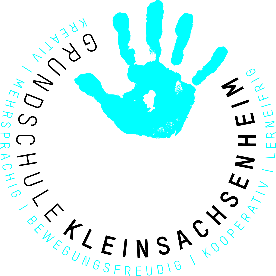 Bitte ausfüllen und zurücksenden an die Kleinsachsenheimer Grundschule:SchülerdatenSchülerdatenSchülerdatenSchülerdatenSchülerdatenSchülerdatenGeschlechtGeschlecht weiblich                männlich weiblich                männlich weiblich                männlich weiblich                männlichGeburtsdatumGeburtsdatumGeburtsortGeburtsortGeburtslandGeburtsland Deutschland   Sonstige:  Deutschland   Sonstige:  Deutschland   Sonstige:  Deutschland   Sonstige: Straße/HausnummerStraße/HausnummerPLZ/WohnortPLZ/WohnortTelefon-Nr.Telefon-Nr.Mutter HandynummerMutter HandynummerVater HandynummerVater HandynummerBekenntnisBekenntnis ev.             kath.            Sonstige:  ev.             kath.            Sonstige:  ev.             kath.            Sonstige:  ev.             kath.            Sonstige: Religions-UnterrichtReligions-Unterricht ev.             kath.            kein Religionsunterricht ev.             kath.            kein Religionsunterricht ev.             kath.            kein Religionsunterricht ev.             kath.            kein ReligionsunterrichtStaatsangehörigkeitStaatsangehörigkeit deutsch                 Sonstige:  deutsch                 Sonstige:  deutsch                 Sonstige:  deutsch                 Sonstige: 2. Staatsangehörigkeit
(falls vorhanden)2. Staatsangehörigkeit
(falls vorhanden)MutterspracheMuttersprache deutsch                 Sonstige: deutsch                 Sonstige: deutsch                 Sonstige: deutsch                 Sonstige:MasernschutzMasernschutz ja                           nein ja                           nein ja                           nein ja                           neinNachweis erbracht (wird von der Schule ausgefüllt)Nachweis erbracht (wird von der Schule ausgefüllt) ja                           nein ja                           nein ja                           nein ja                           neinBesuchter KindergartenBesuchter KindergartenMöchte in die Klasse mit:Möchte in die Klasse mit:ElterndatenElterndatenElterndatenElterndatenElterndatenElterndaten1. Erziehungsberechtigte/r1. Erziehungsberechtigte/r1. Erziehungsberechtigte/r2. Erziehungsberechtigte/r2. Erziehungsberechtigte/rZunameVornameSorgerechtStraße/Hausnummer
(wenn abweichend)PLZ/Wohnort
(wenn abweichend)E-Mailadresse      Datum                                                               Erziehungsberechtigte(r)      Datum                                                               Erziehungsberechtigte(r)      Datum                                                               Erziehungsberechtigte(r)      Datum                                                               Erziehungsberechtigte(r)      Datum                                                               Erziehungsberechtigte(r)      Datum                                                               Erziehungsberechtigte(r)